Как подобрать правильную обувьТак какую же обувь носить девушкам? По словам большинства ортопедов, сейчас рекомендуется ношение каблука в пределах . А небольшой каблучок около  даже необходим. Причём лучше, если носок будет закруглён. Подошва не должна быть очень жёсткой и толстой, чтобы связочный аппарат стопы сам мог играть роль амортизатора. Желательно, чтобы обувь была кожаной или замшевой (то есть из натуральных материалов) с супинатором внутри и хорошим, достаточно жёстким задником.Совсем отказаться от высокого каблука, наверное, сложно, особенно, нашим «модницам». Но можно заботиться о своих ногах и здоровье, соблюдая некоторые правила:В туфлях должны быть хорошие стельки с супинаторами.Высокий каблук не рекомендуется носить более 2-3 часов в день и не более 2-3 раз в неделю. То есть обувь лучше чередовать — плоская подошва, невысокий каблук, высокий каблук.Обязательно следует давать ногам отдых, больше ходить босиком, делать массаж, пользоваться специальными кремами для усталых ног.Переходить на более «низкую» обувь нужно постепенно. От длительного ношения высоких каблуков стопа меняет строение, аномально работают мышцы, поэтому резкий переход на «правильную» обувь может быть слишком болезненным.Не стоит носить высокий каблук тому, кто подолгу находится на ногах.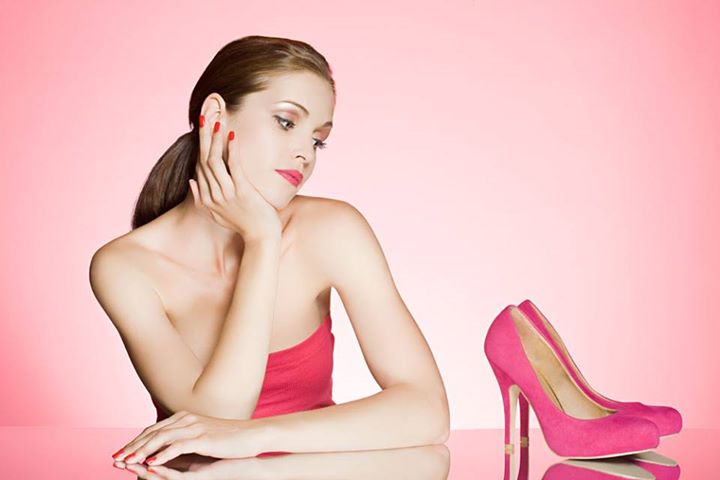  «Единственная красота, 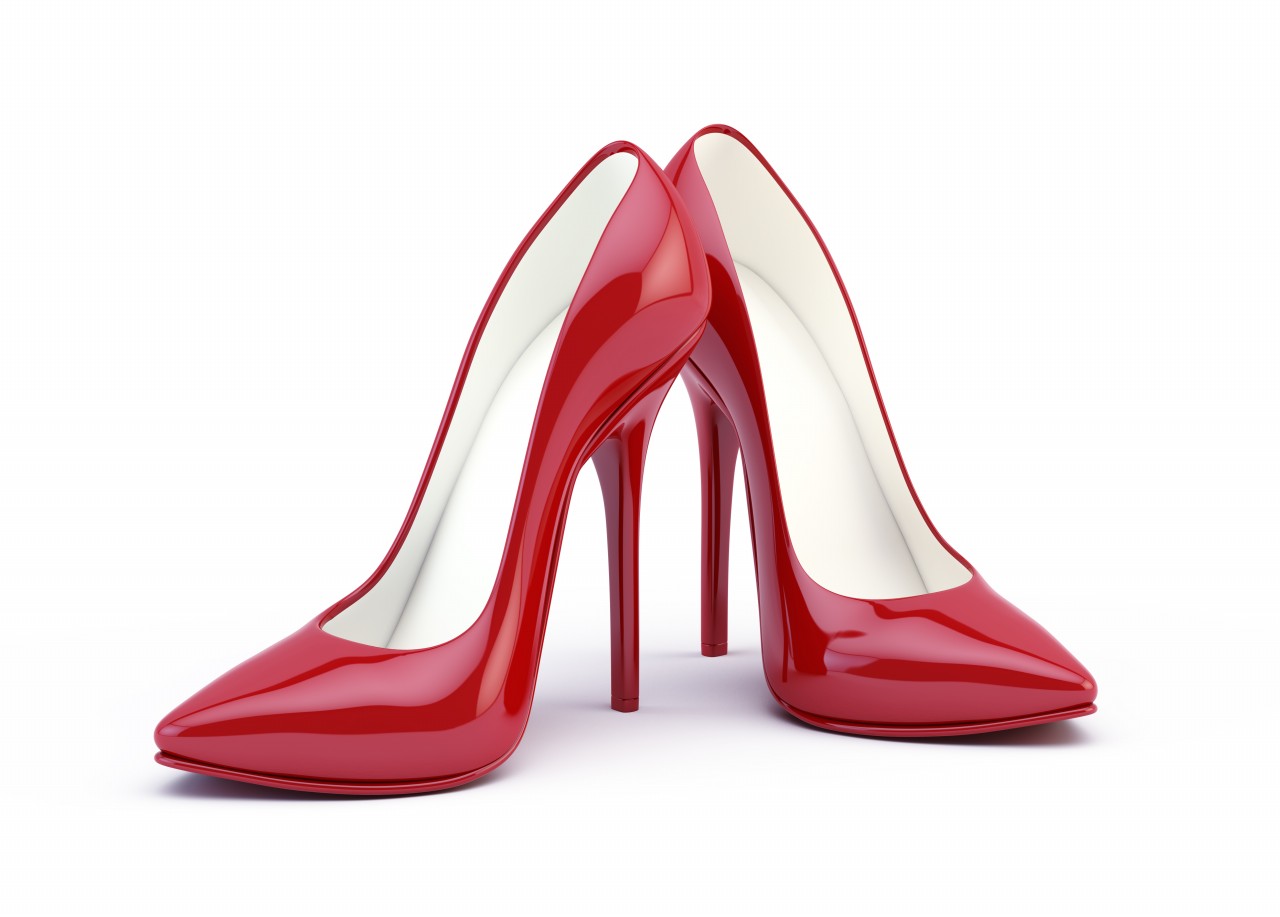 которую я знаю, - это здоровье»Генрих ГейнеМода… Она привлекает к себе… Она коварна и жестока… Мода оказывает всё большее влияние на жизнь людей. При этом люди становятся восприимчивее к диктату моды и считают, что «красота требует жертв», пренебрегают рисками, стараются не обращать внимания на самочувствие. Ношение высоких каблуков прочно вошло в жизнь миллионов девушек и стало серьёзным фактором, потенциально небезразличным для здоровья. 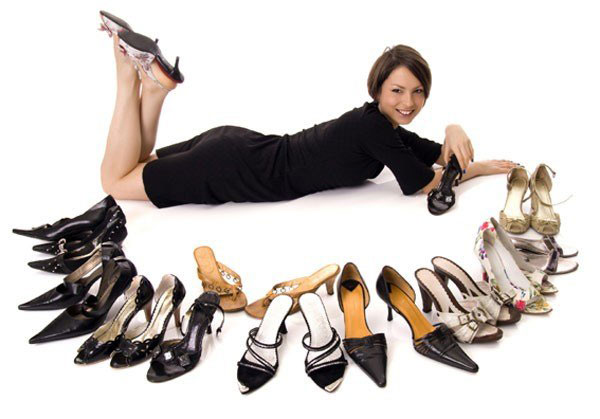 Идеальная высота каблука, подходящая именно вам, вычисляется по специальной формуле:Идеал. высота каблука = (Р:Д – 1,61) х 10Р – это ваш рост в сантиметрах;Д - длина ног в см, измеряется от выступающего бугорка бедренной кости, который находится напротив тазобедренного сустава, до пола;1,61 - это коэффициент идеального соотношения роста и длины ног.Хотя многие ортопеды выделяют еще одну формулу самого полезного каблука:Правильная высота каблука = Длина стопы :7Болезни, из-за длительного ношения обуви на каблуках1. Натоптыши на подошве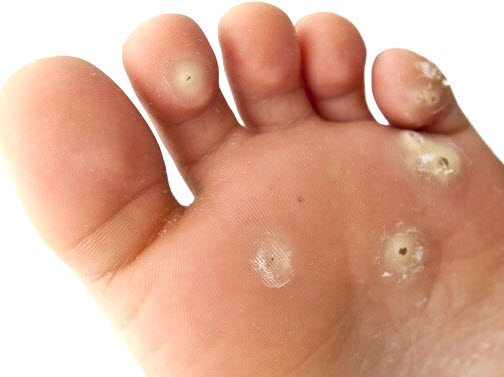 Они образуются из-за нарушенного кровообращения и высокой нагрузки в области мыска 2. Мозоли на ступнях ног и деформация ногтевой пластины3. Хаммерто (молотообразное уплощение пальцев)Любую модницу выдают сплюснутые пальцы узкой обувью и повторяют носок туфель. Она нередко сопровождается воспалением суставов в области стопы.4. Патология ахиллесова сухожилияОна вызвана постоянным нахождением пятки в приподнятом положении. 5. Поперечное плоскостопиеПри этом заболевании происходит плоская деформация пальцев и стоп. 6. Артрит и артрозТакие болезни сопровождаются покраснением суставов, опуханием и даже их деформацией7. Варикоз      Это опухание вен в зоне     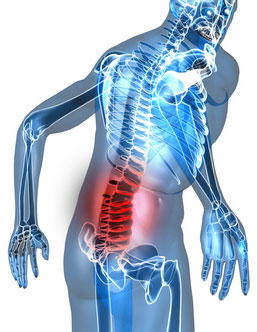 икроножной мышцы. 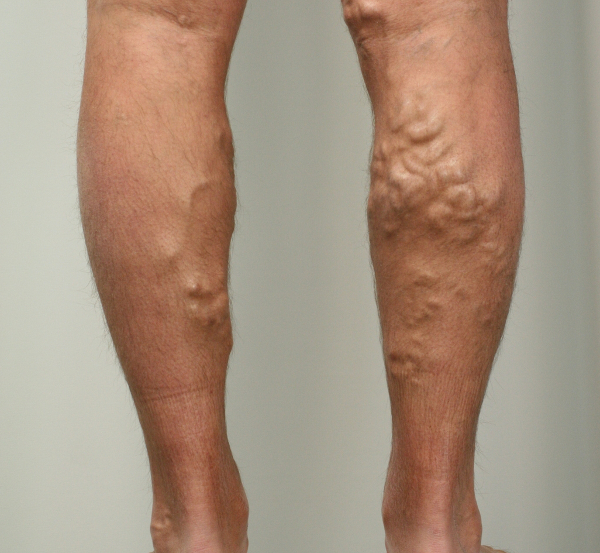 8. Остеохондроз Это искривлениепозвоночника, при котором повреждаются межпозвонковые позвонки. 9. Мышечные боли Ноги сводит, они опухают и человек не может вести нормальную жизнедеятельность. Это далеко не полный перечень болезней, от которых страдают девушки, стремящиеся только соответствовать стилю и моде и забывающие про вред шпилек и высоких каблуков.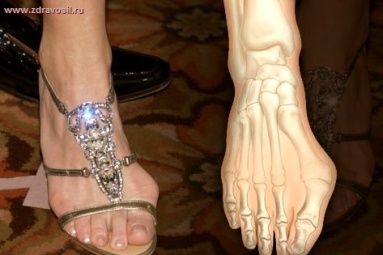 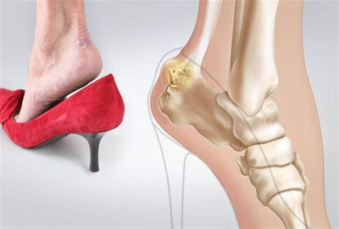 История появления каблукаВ древнем Египте земледельцы обували ботинки с каблуком, когда шли в поле — каблук делал ногу устойчивее, не давал соскользнуть.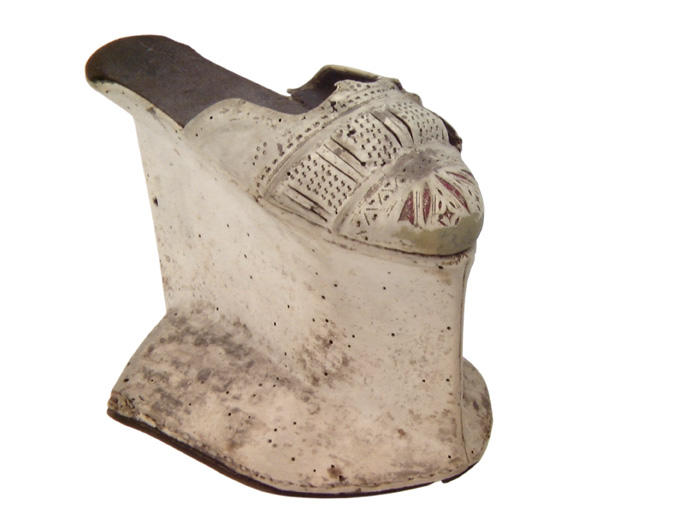 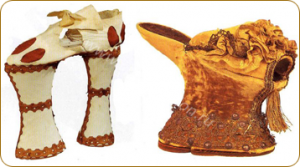 В средневековой Европе с ее грязными улочками были придуманы высокие деревянные подошвы с ремнями, которые надевались на обычную обувь.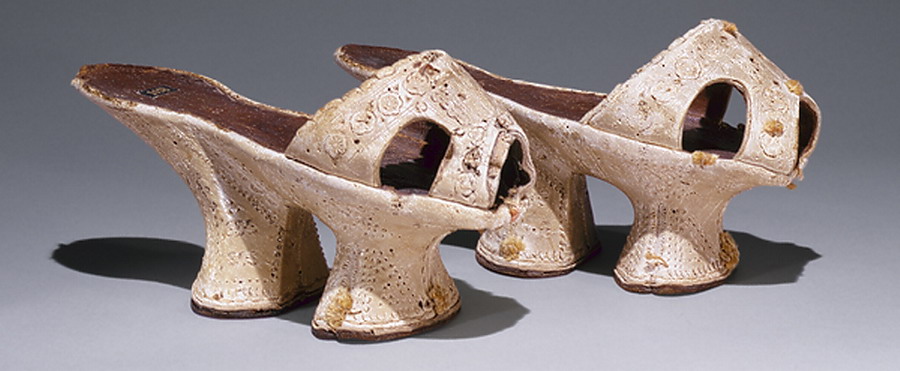 А на Востоке нечто подобное носили в банях, дабы не обжечь ноги.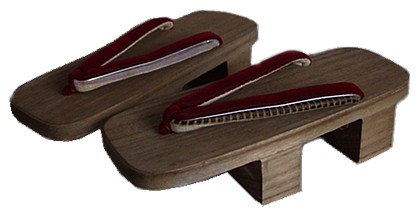 Ах, такие причудливые, современные каблучки…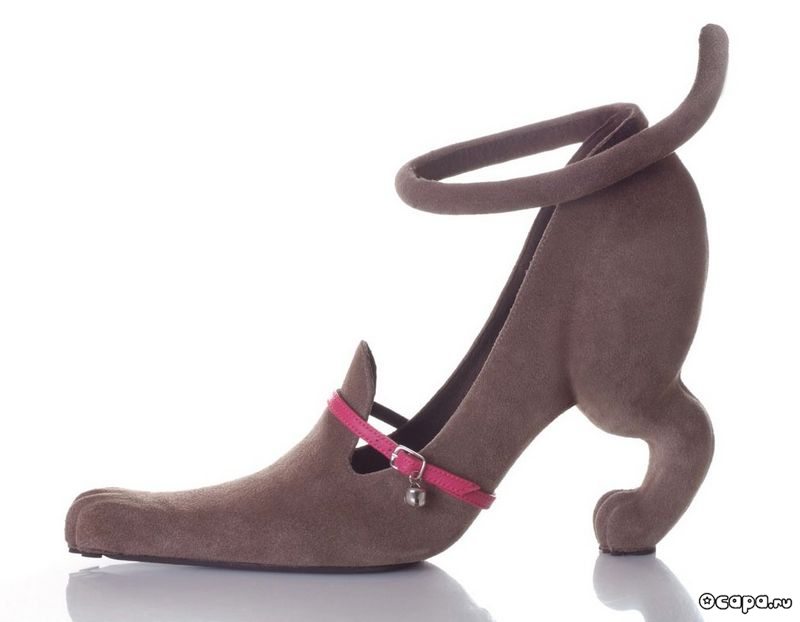 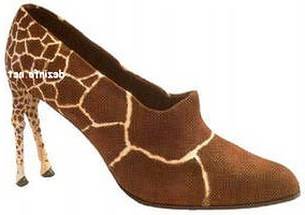 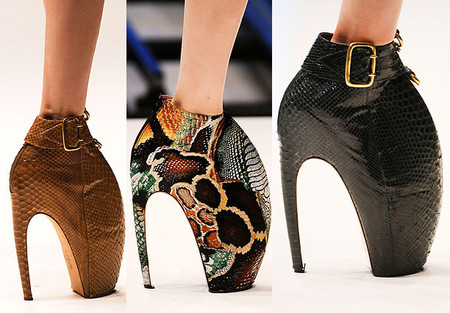 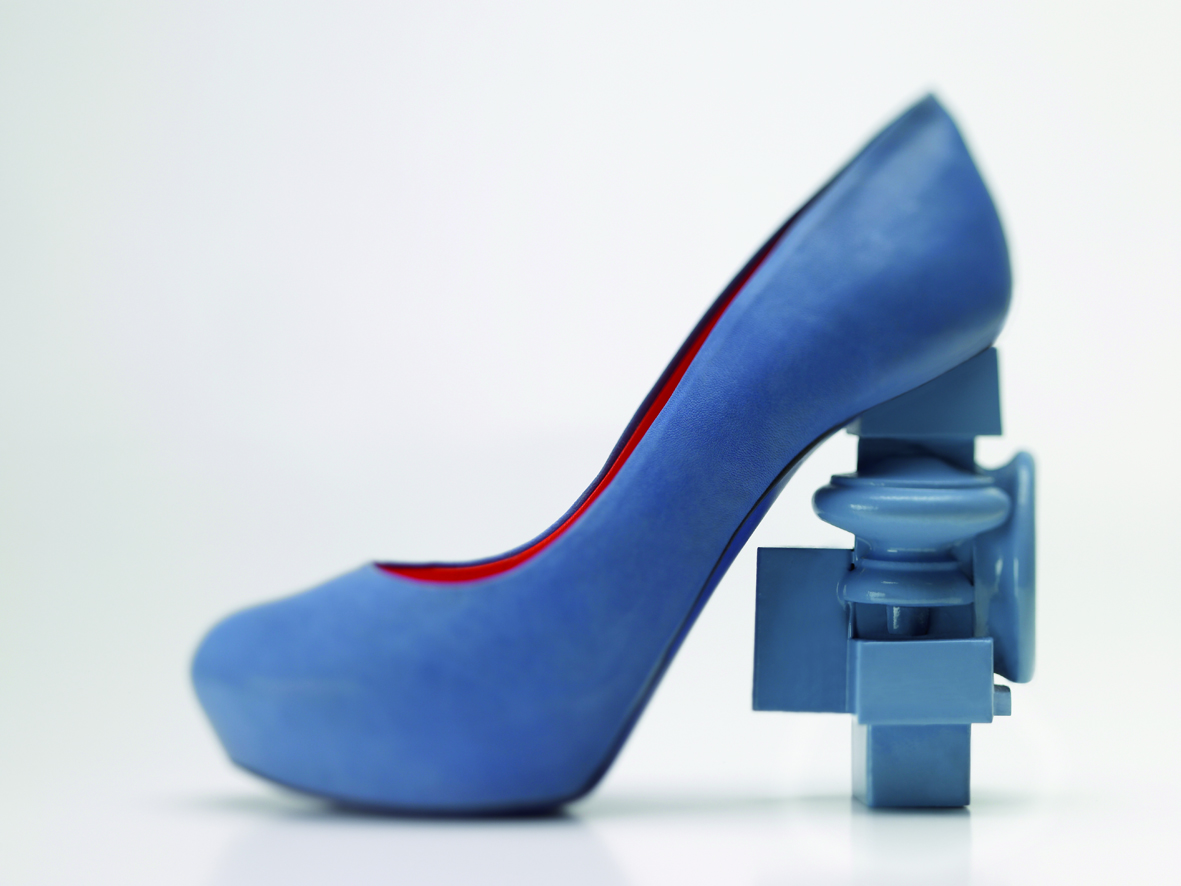 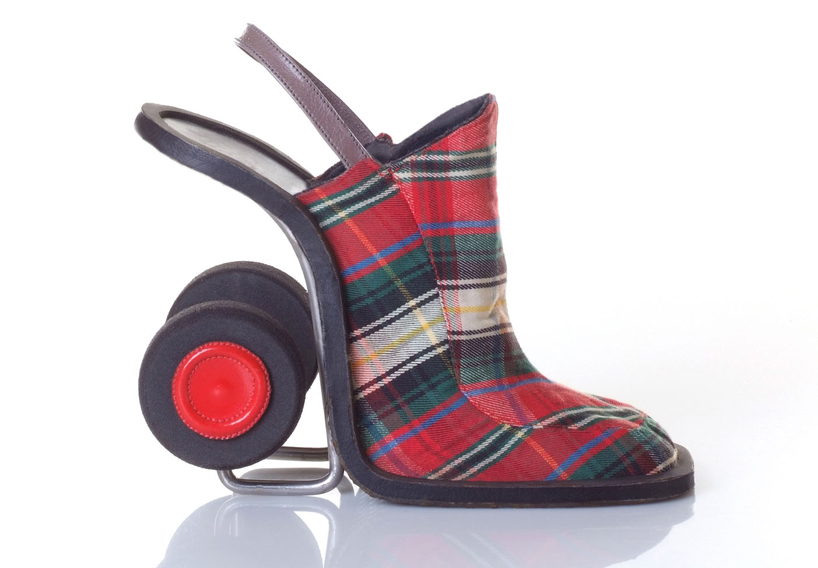 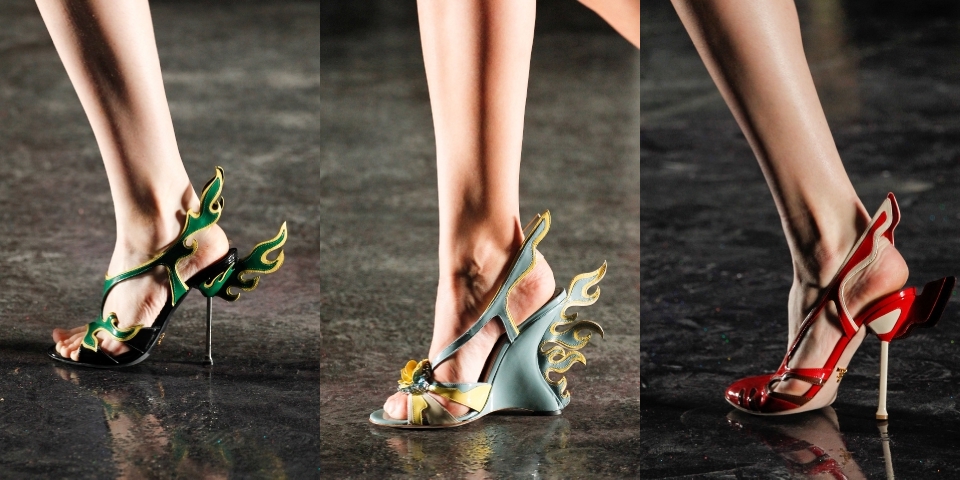 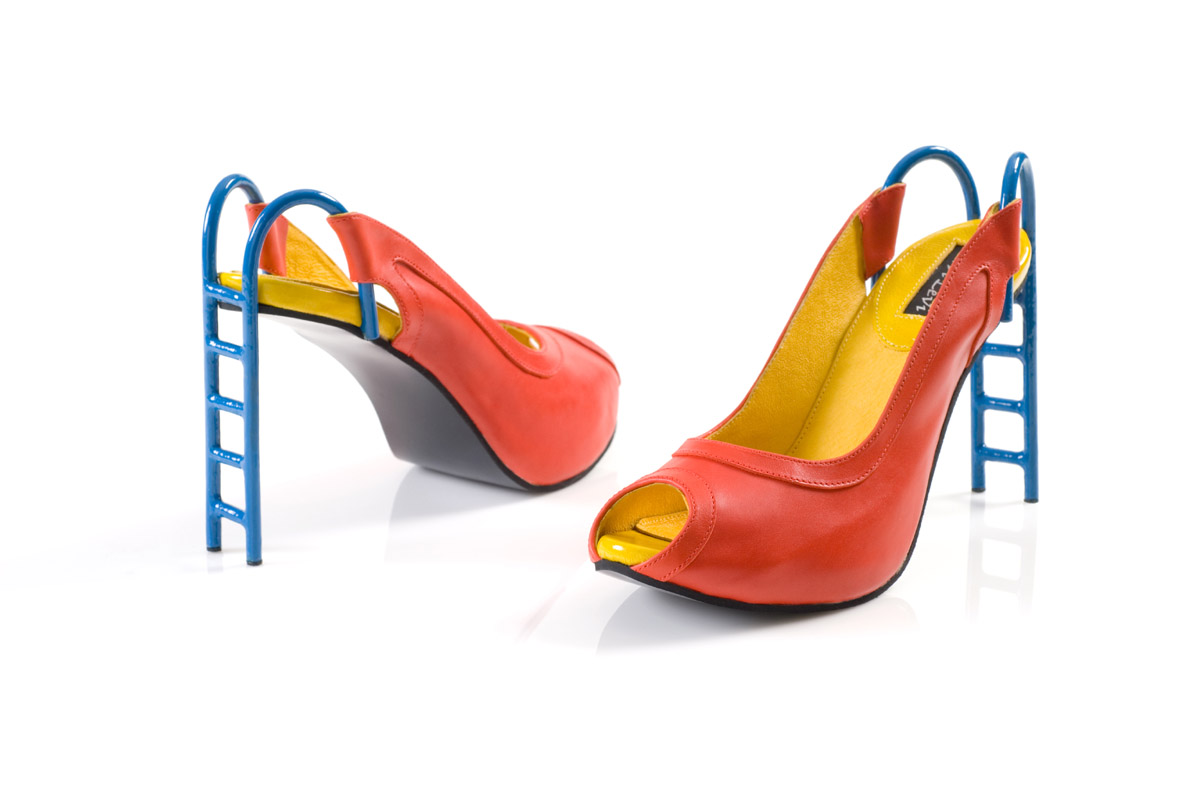 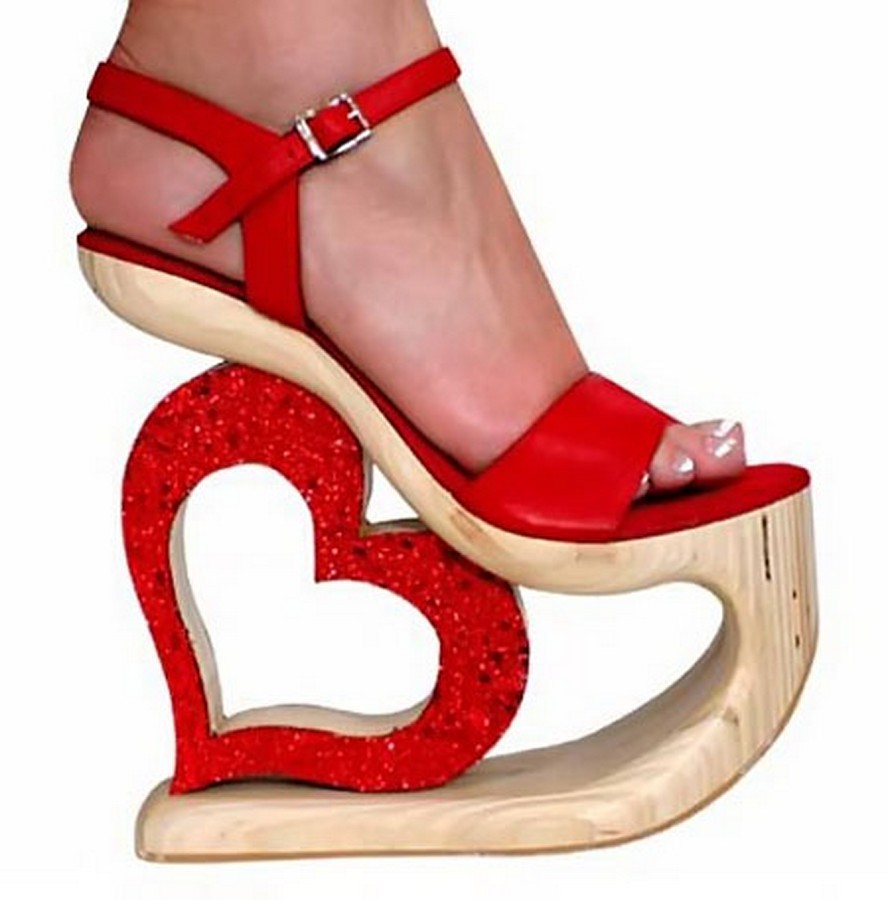 СОВЕТЫ ДЛЯ УСТАВШИХ НОЖЕКНалейте в таз теплой воды, добавьте не очень крепко заваренного черного чая. Эта чайная ванночка дополнительно дезодорирует и смягчает кожу. В обуви наши ноги пребывают довольно долго, поэтому отеков к концу дня не избежать. Попробуйте принимать ванночку с настоем тысячелистника: часть сушеной измельченной травы залейте 10 частями кипятка, дайте настояться до остывания. Процедите  (можно и не процеживая)  опустите ноги в ванночку на 10-15 минут. 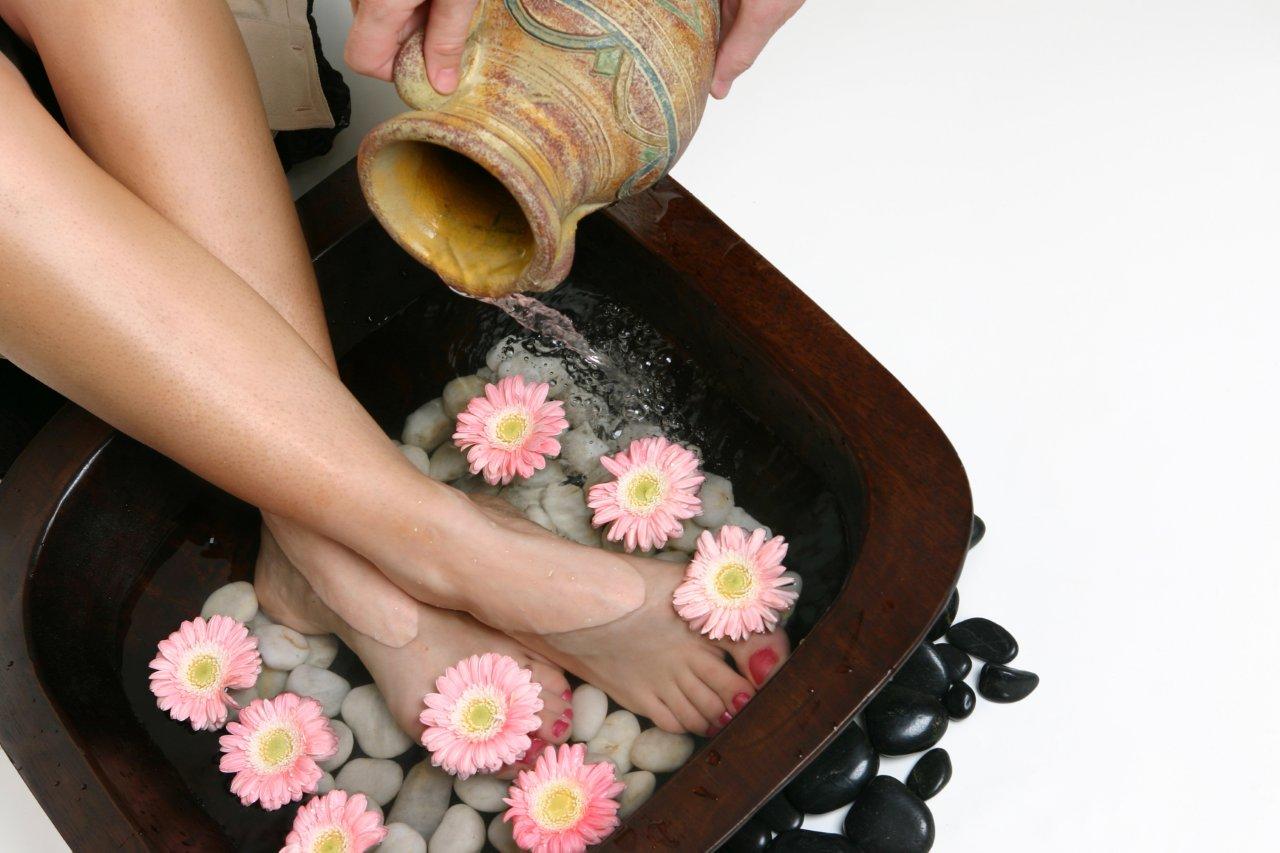 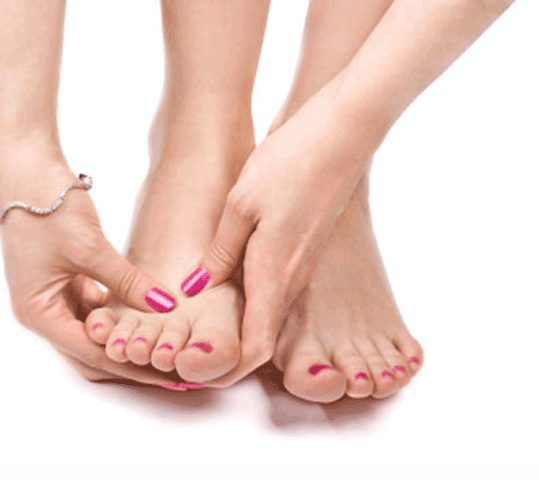 Чтобы на следующее утро после мероприятия «на каблуках» твердо стоять на ногах, не ощущая тяжести и боли в икрах, вечером перед сном сделайте массаж в течение 10 минут – проверенное средство манекенщиц. Не помещает и ванночка с освежающей пеной или расслабляющим маслом. Это поможет улучшить кровообращение и снять усталость.Протирание кубиками льда из травяных настоев рекомендуется и в том случае, если на ногах расширены вены.Если беспокоит «косточка» на большом пальце, воспользуйтесь проверенным способом балерин: проложите между первым и вторым пальцами мягкую ватную подушечку.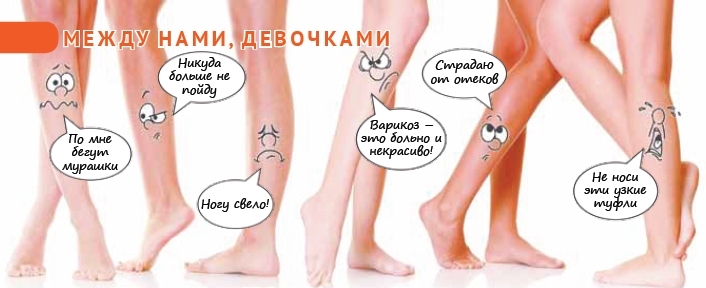 Муниципальное бюджетное общеобразовательное учреждение«Сергачская средняя общеобразовательная школа № 6»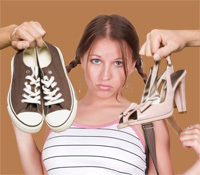 Дорогие девушки, носить или не носить высокий каблук – выбор за вами.Но если уж красота действительно требует жертв, задумайтесь, стоит ли приносить ей в жертву саму красоту –красоту и здоровье ваших ног.                    Вывод стар как мир:«Красоты без здоровья не бывает!»г.Сергач2016 год